02-534 Поливомоечная машина с цистерной емкостью до 3 м3, насосом и креплением для 1-отвального плуга ПС-1 с ручным управлением на шасси ЗиС-11 4х2, мест 2 + 4 вдоль цистерны, полный вес до 7 тн, ЗиС-5 73 лс, рабочая до 15 км/час, транспортная 40 км/час, штучно, мехзавод ГТО г. Ленинград, примерно 1945-46 г.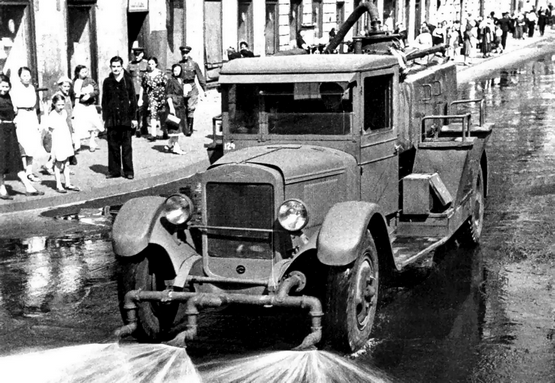  «Лиха беда началом», внесем в каталог, а там, глядишь, и найдутся более подробные сведения о прототипе этой модели от сведущих людей. Машина выделяется среди собратьев наличием четырех мест для поливальщиков или иных работников вдоль цистерны по два с каждой стороны и третьим передним соплом, иногда встречающимся на поливомоечных машинах ЛГТО. Судя по фотографии, где офицер с погонами, логотипам  - с наклоном «ГТО» (потерт, но читаем) и в ромбе «ГТО-3», а также регистрационного гос. номера 1937-47 годов, можно предположить, что эти поливомоечные машины были изготовлены механическим заводом Ленинградского городского треста очистки в первые послевоенные годы на базе восстановленных после блокадных лет довоенных шасси ЗиС-11 или, что более вероятно, пожарной ПМЗ-1. Насос, скорее всего, располагался, сзади. При этом, для работы в зиму на машине была предусмотрена установка одноотвального плуга ПС-1 с ручным управлением подъемом и поворотом. Не исключено, что имелась возможность установки цилиндрической подметальной щётки П-9.Справка. alertino.com Решением Исполкома Ленгорсовета от 10.08.1942 г. за № 63 и приказом по Управлению предприятиями коммунального обслуживания за № 83 от 20.08.1942 г. в целях сокращения аппарата, улучшения руководства очисткой города, Тресты Уличной и Домовой очистки объединяются в один Городской Трест Очистки.   В соответствии с решением Ленгорисполкома от 29.01.1962 г. за № 93 и приказом по УПКО от 08.02.1962 г. за № 14, Городской Трест очистки был реорганизован в Специализированный Автомобильный трест УПКО. Автопарк № 2 в числе других предприятий вошел в его подчинение.Номера 1937-47 годов. http://autogallery.org.ru/i/ynomled.htm Выдача происходила с мая по осень 1937. С 1940 года параллельно с номерами образца 1937 года выдавались номера меньшего размера (особенно заметно по буквам). Заменены на номера образца 1947 года ("жёлтого" стандарта) примерно в феврале-апреле 1947. Причина замены, - во время войны пропали регистрационные документы на многих оккупированных территориях. В начале войны транспорт всех регионов был почти полностью мобилизован на фронт с номерными знаками, и война разметала уцелевшие автомобили и мотоциклы по огромной территории, часто с утратой документов.Легковые автомобили имели только задние номера (в Москве и в Ленинграде, в остальном СССР - оба знака). Знаки 1937 года - самые огромные из всех, когда-либо выпускавшихся в СССР (размер переднего - 56х14 см). Считалось, что знаки портят внешний вид легковых автомобилей в столицах.Технологии мойки улиц Источник: os1.ru Первые поливомоечные машины появились практически одновременно с первыми грузовиками. Из установленных цистерн вода в распределительные сопла подавалась самотеком. Кардинальное совершенствование их конструкции произошло в 1920-е гг., когда поливомоечные машины стали оборудовать пожарными насосами, которые были способны подавать водную струю под давлением. В 1940–50-х гг. стали выпускаться машины, в которых подача воды на покрытие производилась за счет создаваемого в цистернах избыточного давления. В состав рабочего оборудования, устанавливаемого на базовый автомобиль, входят цистерна, система трубопроводов, сменных поворотных насадок и сопел. Цистерна заполняется водой из водопровод­ной сети через заборную трубу. Вода проходит через насос и под давлением попадает к соплам. За счет изменения режима работы насоса и смены положения сопел производится поливка или мойка дорожных покрытий. По величине давления, создаваемого насосной установкой, поливомоечные машины можно разделить на машины с низким (до 1,0 МПа) и высоким давлением воды (более 1,0 МПа). С 1930–40-х г. XX века для мойки автомобильных дорог с твердым покрытием используются машины с щелевыми насадками, вода из которых подается на покрытие под давлением 0,6–0,7 МПа при расходе воды 1 л/м2. По технологии процесс мойки такими машинами состоит в следующем:    отделение пыли и мусора от поверхности дороги плоскими веерообразными струями и смывание загрязнения в направлении лотковой зоны и бортового камня;    транспортировка пыли и мусора по лотку и далее в дождеприемный колодец во взвешенном состоянии. Мойка проездов шириной до 12 м выполняется одной машиной: сначала промывается одна сторона, затем другая. Мойка улиц с шириной проезжей части более 12 м производится колонной поливомоечных машин. Первая машина начинает мойку от оси проезжей части, остальные идут уступом друг за другом с интервалом 10–20 м, с перекрытием зон мойки на 0,7–1,0 м. Завершается операция промывкой лотков, в которых оседают тяжелые частицы мусора.  ЗиС-11 ТТХГоды производства:1934-36 г.КомпоновкаПереднемоторная, заднеприводнаяКлассПожарный автомобильКоличество мест для расчета12 + 2Колесная формула4 х 2Длина7500 мм.Ширина2300 мм.Высота2330 мм.Колесная база4420 мм.Радиус разворота9,6 м.Масса в боевой готовности6000 кг.Клиренс под передним мостом310 мм.Клиренс под задним мостом270 мм.Характеристики пожаротушенияХарактеристики пожаротушенияНаибольшее давление насоса14 кг/см 2Производительность насоса1500 л/минВыкидные рукава на боковых катушках2 х 80 мВыкидные рукава на задней катушке160 мДвигатель ЗиС-11Двигатель ЗиС-11МаркаЗиС-5Типкарбюраторный, 4-тактный, 6-цилиндровыйЧисло цилиндров6Число клапанов/расположение12 / нижнеклапанноеДиаметр цилиндров101,6Ход поршня114,3Рабочий объём5555 см 3Степень сжатия4,2Мощность73 л.с. (54 кВт) при 2300 об/мин.Максимальный крутящий момент28,5 Н.м при 1100 об/мин.Частота вращения коленвала2400 об./минРасход топлива30 л./ 100 км.ОхлаждениеЖидкостноеКППМеханическая 4-х ступенчатаяЁмкость топливного бака105 л.Максимальная скорость60 км/ч.ПодвескаЗависимая рессорнаяШины34 / 7 дюймов